Workshop „Barmanství“ na SOŠ Litovel, LitovelVe středu 17.1.2024  a ve čtvrtek 18.1.2024 se realizovaly tři workshopy pro žáky 8 a 9 tříd. Zavítalo k nám 35 žáků ze ZŠ Jungmannova, Litovel.Žáci byli rozděleni do dvou skupin, které si postupně prošly připravená stanoviště. Seznámili se s přípravou míchaných nápojů a postupně se všichni vystřídali za barem a každý si mohl vyzkoušet připravit nějaký míchaný nápoj. Také se seznámili s prací barmana a s novinkami v oboru gastronomie. Všem zúčastněným děkujeme.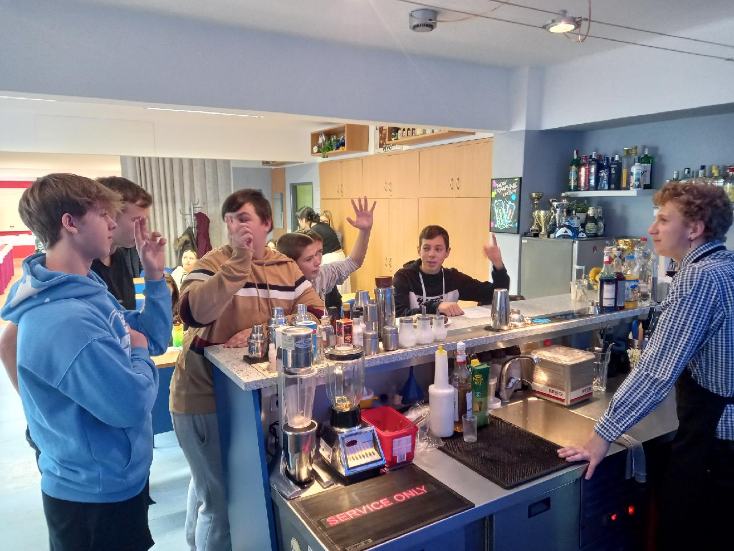 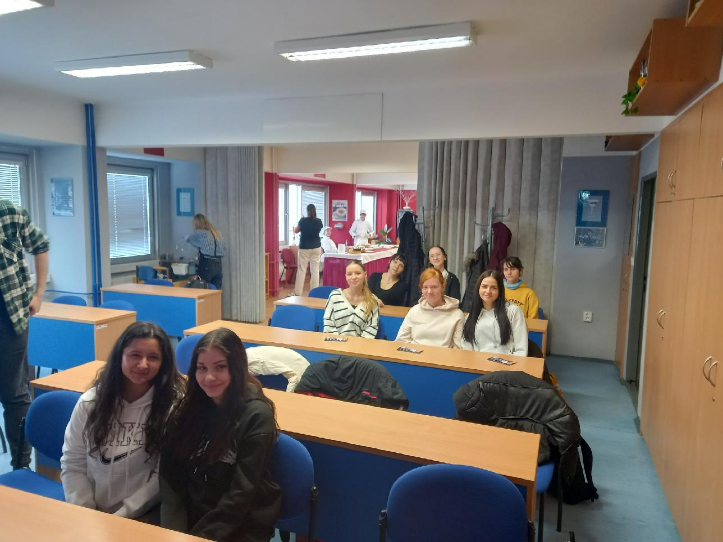 